Volunteer Wanted!!!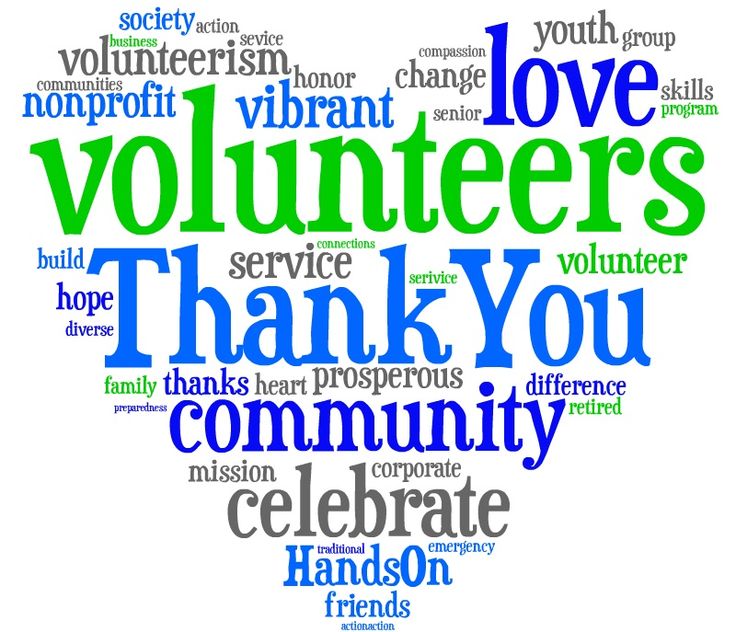 I love volunteers in our classroom. We welcome parents and grandparents! If you are interested in helping, please fill out this form below.Name:______________________     Phone # ________________Email:___________________________________________________Student Name:__________________________________________I would love to help with: (Please check all that apply)  _____ Room Mom                    _____Making Copies______ One-on-one Tutoring     _____Reading with students______ correcting papers         ______ helping with art projects and class celebrationsWhen are you available? (Please Circle)M	T	W	TH	F      In the:  Morning    Afternoon Comments:_______________________________________________________________________________________________________________________________________________________________________